       Training Sessions for Carers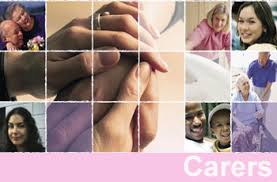 We are continuing with our Confident to Care programme for 2016.  Dates and a brief overview follow – and we hope there is a subject / time / venue to suit people. Whilst we do not plan to turn away anyone who drops in, we do need people to book on to sessions to justify the costs involved, and any session with very few bookings 2 weeks beforehand will need to be re-arranged or cancelled. You can book on a session by:Completing the form yourself, available on line via www.walsallsocialcareworkforce.co.uk – courses are within the Full Training List – with booking forms on each page to e-mail as instructed, or call the Workforce Development Team on 01922 65541 & leave name, address and contact details – or you could e-mail those details to workforcedevelopment@walsall.gov.uk. Alternatively, just call the Walsall Carers Centre on 01922 636663 and get them to do it for you!The venues referred to are:  Unit 7 at The Crossing at St. Paul’s, WS1 1DA  (Carers Centre room)                                     Manor Farm Community Association, King George Crescent, Rushall,WS4 1EU – (free parking)Forest Arts Centre, Hawbush Rd, Leamore WS3 1AG (free parking)Carers are also welcome to book onto the vast majority of our courses for social care: visit www.walsallsocialcareworkforce.co.uk & look via Learning Opportunities & then Training Courses. Any questions phone 01922 65541Telecare:	you can view examples of equipment that mean you can care and keep a check from a distance, & support independence via  The Independent Living Centre (ilc) which  is located at  9 Wisemore, Walsall WS2 8EZ (alongside Tesco Extra; blue badge parking available in Tesco car park)For those who can, the e-learning Carer Aware course is being updated and will available on www.walsall.gov.uk  ...  on the left hand side go to health and social care, then social care, then select ‘are you looking after someone?’ from the right hand box                          Sessions                            Carers Rights+. guided Carer Aware session + the Care Act.     Andie Oliver Wednesday, June 29th 	10am-12.30   	Forest Arts Centre Thursday, Sept 15th         	 6.30 – 9pm		Forest Arts CentreTuesday, Nov 15th	   	10am-12.30   	Unit 7, The CrossingCarers: Good Back Care & Infection Control.  advice on good practice when lifting and moving etc.                                                                       Terry HassallThursday June 2nd 	6.30 – 9pm	   	Manor Farm C.A.Wednesday, Aug 17th    	10am-12.30		Education Dev CentreFriday, Oct 21st		10am-12.30		Education Dev Centre Thursday, Nov 3rd 		2pm - 4.30		Education Dev Centre		.Carers: Healthy Hearts & Healthy Minds. 		information and advice about good diet and some of the traps, and supporting good emotional health                                                                               Andie Oliver & Sharon MiddletonWednesday, July 6th	 6.30 – 9pm		Forest Arts CentreMonday, Oct 10th	   	10am-12.30		Unit 7, The CrossingCarers: Dementia overview.    how it develops, different sorts of dementia, diagnosis, supporting people who have dementia.                                Becky Willis Wednesday, May 18th 	 6.30 – 9pm		Forest Arts CentreWednesday, July 19th      	10am-12.30 		Unit 7, The CrossingFriday, Nov 4th  		10am-12.30		Unit 7, The CrossingCarers: Nutrition.	   balanced diets and nutritional values (with an optional CIEH level 1 award)                                                        Andie Oliver & Stephanie CharlesTuesday July 12th 		 6pm – 9		Forest Arts CentreCarers: Returning to work? Advice on CVs, applications, interviews                                                                                              Lisa Koc & Andie OliverThursday Sept 29th 		10am – 12.30	Forest Arts Centre